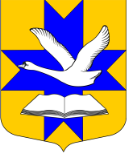 администрация муниципального образованияБольшеколпанское сельское поселениеГатчинского муниципального районаЛенинградской областиПОСТАНОВЛЕНИЕот 04 февраля 2020 года						                                     № 47Об отмене постановления администрации от 10.12.2019 г. № 446 «Об утверждении Порядка формирования, утверждения планов-графиков закупок для нужд Большеколпанского сельского поселения, внесения изменений в такие планы-графики, размещения планов-графиков закупок в единой информационной системе в сфере закупок, об особенностях включения информации в такие планы-графики и о требованиях к форме планов-графиков закупок»Руководствуясь ч. 1, ч. 3 ст. 16 Федерального закона от 05.04.2013 г. № 44-ФЗ «О контрактной системе в сфере закупок товаров, работ, услуг для обеспечения государственных и муниципальных нужд», ч. 1 ст. 48 Федерального закона от 06.10.2003 г. «Об общих принципах организации местного самоуправления в Российской Федерации», Постановлением Правительства РФ от 30.09.2019 г. № 1279 «Об установлении порядка формирования, утверждения планов-графиков закупок, внесения изменений в такие планы-графики, размещения планов-графиков закупок в единой информационной системе в сфере закупок, особенностей включения информации в такие планы-графики и требований к форме планов-графиков закупок и о признании утратившими силу отдельных решений Правительства Российской Федерации», Уставом муниципального образования Большеколпанское сельское поселение Гатчинского муниципального района Ленинградской области, администрация Большеколпанского сельского поселенияПОСТАНОВЛЯЕТ:Постановление администрации от 10.12.2019 г. № 446 «Об утверждении Порядка формирования, утверждения планов-графиков закупок для нужд Большеколпанского сельского поселения, внесения изменений в такие планы-графики, размещения планов-графиков закупок в единой информационной системе в сфере закупок, об особенностях включения информации в такие планы-графики и о требованиях к форме планов-графиков закупок» - отменить.Настоящее постановление подлежит официальному опубликованию, размещению на официальном сайте администрации Большеколпанского сельского поселения в информационно-телекоммуникационной сети «Интернет», и вступает в силу после своего официального опубликования.Глава администрацииБольшеколпанского сельского поселения                                                                М.В. Бычинина Дреслер В.С. 8(813-71)61-059